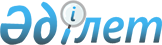 Өскемен қаласының 2013-2015 жылдарға арналған бюджеті туралы
					
			Күшін жойған
			
			
		
					Шығыс Қазақстан облысы Өскемен қалалық мәслихатының 2012 жылғы 21 желтоқсандағы N 13/2-V шешімі. Шығыс Қазақстан облысының Әділет департаментінде 2012 жылғы 28 желтоқсанда № 2789 болып тіркелді. Қаржылық жылдың аяқталуына байланысты күші жойылды (Өскемен қалалық мәслихатының 2014 жылғы 06 қаңтардағы № 04-05/1 хаты)      Ескерту. Қаржылық жылдың аяқталуына байланысты күші жойылды (Өскемен қалалық мәслихатының 06.01.2014 № 04-05/1 хаты).      РҚАО ескертпесі.

      Құжаттың мәтінінде түпнұсқаның пунктуациясы мен орфографиясы сақталған.

      Қазақстан Республикасының 2008 жылғы 4 желтоқсандағы Бюджет кодексінің 75-бабына, Қазақстан Республикасының «Қазақстан Республикасындағы жергілікті мемлекеттік басқару және өзін-өзі басқару туралы» 2001 жылғы 23 қаңтардағы Заңының 6-бабының 1 тармағының 1) тармақшасына, Шығыс Қазақстан облыстық мәслихатының «2013-2015 жылдарға арналған облыстық бюджет туралы» 2012 жылғы 7 желтоқсандағы № 8/99-V (Нормативтік құқықтық актілерді мемлекеттік тіркеу тізілімінде 2781 нөмірімен тіркелген) шешіміне сәйкес Өскемен қалалық мәслихаты ШЕШТІ:



      1. Қаланың 2013-2015 жылдарға арналған бюджеті 1, 2 және 3 қосымшаларға сәйкес тиісінше, соның ішінде 2013 жылға арналған келесі көлемдерде бекітілсін:

      1) кірістер – 24 048 970,6 мың теңге, соның ішінде:

      салық түсімдер – 11 400 526 мың теңге;

      салықтық емес түсімдер – 196 282 мың теңге;

      негізгі капиталды сатудан түсетін түсімдер – 1 935 150 мың теңге;

      трансферттердің түсімдері – 10 517 012,6 мың теңге;

      2) шығындар – 25 802 012,1 мың теңге;

      3) таза бюджеттік несиелендіру – 0;

      4) қаржылық активтермен операциялар бойынша сальдо – 78 021 мың теңге, соның ішінде:

      қаржы активтерін сатып алу – 116 894 мың теңге;

мемлекеттің қаржы активтерін сатудан түсетін түсімдер – 38 873 мың теңге;

      5) бюджет тапшылығы – -1 831 062,5 мың теңге;

      6) бюджет тапшылығын қаржыландыру – 1 831 062,5 мың теңге.

      Ескерту. 1-тармақ жаңа редакцияда - Өскемен қалалық мәслихатының 11.12.2013 № 24/2-V (01.01.2013 бастап қолданысқа енгізіледі) шешімімен.



      2. Өскемен қаласының 2013 жылға арналған бюджетінде облыстық бюджеттен Өскемен қаласының бюджетіне берілетін бюджеттік субвенциялар – 0. Өскемен қаласының бюджетінен облыстық бюджетке бюджеттік қайтарып алулардың көлемі – 0.



      3. 2013 жылға арналған Өскемен қаласының жергілікті атқарушы органының резерві 7 928 мың теңге сомасында бекітілсін.

      Ескерту. 3-тармақ жаңа редакцияда - Өскемен қалалық мәслихатының 05.11.2013 № 23/2-V (01.01.2013 бастап қолданысқа енгізіледі) шешімімен.



      4. 2013 жылға Шығыс Қазақстан облыстық мәслихатының «2013-2015 жылдарға арналған облыстық бюджет туралы» 2012 жылғы 7 желтоқсандағы № 8/99-V (Нормативтік құқықтық актілерді мемлекеттік тіркеу тізілімінде 2781 нөмірімен тіркелген) шешіміне сәйкес кірістерді бөлу нормативтері есепке алынсын:

      1) төлем көзінен салынатын, кірістерден ұсталатын жеке табыс салығы – 21,7 %, төлем көзінен салынбайтын - 100 %;

      2) төлем көзінен салынатын, шетел азаматтарының кірістерінен ұсталатын жеке табыс салығы – 21,7 %; төлем көзінен салынбайтын - 100 %;

      3) әлеуметтік салық – 21,7 %.



      5. Қазақстан Республикасының 2007 жылғы 15 мамырдағы Еңбек кодексінің 238-бабының 2, 3 тармақтарына сәйкес, ауылдық (селолық) жерде жұмыс істейтін әлеуметтік қамсыздандыру, білім беру, мәдениет салаларының азаматтық қызметшілеріне бюджет қаражаты есебінен қызметтің осы түрлерімен қалалық жағдайда айналысатын азаматтық қызметшілердің жалақыларымен және ставкаларымен салыстырғанда 25 % жоғарылатылған лауазымдық жалақылар мен тарифтік ставкалар белгіленсін.

      Ауылдық (селолық) жерде жұмыс істейтін әлеуметтік қамсыздандыру, білім беру, мәдениет және спорт мамандары лауазымдарының тізбесін жергілікті өкілді органмен келісім бойынша жергілікті атқарушы орган айқындайды.



      6.«Агроөнеркәсіптік кешенді және ауылдық аумақтарды дамытуды мемлекеттік реттеу туралы» Қазақстан Республикасының 2005 жылғы 8 шілдедегі Заңының 18-бабының 5 тармағына, Шығыс Қазақстан облыстық мәслихатының «Азаматтардың кейбiр санаттарына төленетiн әлеуметтiк көмектiң мөлшерi туралы» 2009 жылғы 16 қазандағы № 15/209-IV (Нормативтік құқықтық актілерді мемлекеттік тіркеу тізілімінде 2515 нөмірімен тіркелген) шешiмiнің 1 тармағына сәйкес Өскемен қаласының 2013 жылға арналған бюджетінде ауылдық елді мекендерде тұратын және жұмыс істейтін мемлекеттік денсаулық сақтау, әлеуметтік қамсыздандыру, білім беру, мәдениет және спорт, ұйымдарының мамандарына есептеуден 7 200 теңге есеппен отын сатып алуға қаражат қарастырылсын.



      7. «Білім туралы» Қазақстан Республикасының 2007 жылғы 27 шілдедегі Заңының 6-бабының 1 тармағының 2 тармақшасына, «Қазақстан Республикасындағы мемлекеттік жастар саясаты туралы» Қазақстан Республикасының 2004 жылғы 7 шілдедегі Заңының 6-бабының 4 тармақшасына сәйкес 2013 жылғы 1 қаңтардан бастап Өскемен қаласының 2013 жылға арналған бюджетінде 2013 жылғы 1 маусымнан 31 тамыз аралығындағы жаз кезеңін алып тастағанда, күндізгі оқу түрінде оқитын университеттер студенттеріне және колледждер, кәсіптік лицейлер мен кәсіптік мектептер оқушыларына қоғамдық көлікте (такси мен трамвайдан басқа) жеңілдікпен жол жүру үшін жол жүру билеттерінің құнын 1 500 теңге есебінен өтеуге қаражат қарастырылсын.



      8. 4 қосымшаға сай Өскемен қаласының 2013 жылға арналған бюджетінің орындалу үдерісінде секвестрлеуге жатпайтын жергілікті бюджеттік бағдарламалардың тізбесі бекітілсін.



      9. 5 қосымшаға сай Меновной ауылдық округі әкімі аппаратының бюджеттік бағдарламаларының тізбесі бекітілсін.



      10. Осы шешім 2013 жылдың 1 қаңтарынан бастап қолданысқа енгізіледі.      Сессия төрағасы                            М. Кикина      Қалалық мәслихаттың хатшысы                В. Головатюк

Өскемен қалалық мәслихаттың

2012 жылғы 21 желтоқсандағы

№ 13/2-V шешіміне 1 қосымша 2013 жылға арналған Өскемен қаласының

Бюджеті      Ескерту. 1-қосымша жаңа редакцияда - Өскемен қалалық мәслихатының 11.12.2013 № 24/2-V (01.01.2013 бастап қолданысқа енгізіледі) шешімімен.

Өскемен қалалық мәслихаттың

2012 жылғы 21 желтоқсандағы

№ 13/2-V шешіміне 2 қосымша 2014 жылға арналған Өскемен қаласының бюджеті

Өскемен қалалық мәслихаттың

2012 жылғы 21 желтоқсандағы

№ 13/2-V шешіміне 3 қосымша 2015 жылға арналған Өскемен қаласының бюджеті

Өскемен қалалық мәслихаттың

2012 жылғы 21 желтоқсандағы

№ 13/2-V шешіміне 4 қосымша 2013 жылға арналған Өскемен қаласы бюджетінің орындалу

үдерісінде секвестрлеуге жатпайтын бюджеттік

бағдарламалардың тізбесі

Өскемен қалалық мәслихаттың

2012 жылғы 21 желтоқсандағы

№ 13/2-V шешіміне 5 қосымша Меновной ауылдық округі әкімі аппаратының

бюджеттік бағдарламаларының тізбесі
					© 2012. Қазақстан Республикасы Әділет министрлігінің «Қазақстан Республикасының Заңнама және құқықтық ақпарат институты» ШЖҚ РМК
				СанатыСанатыСанатыСанатыСомасы,

мың теңгеСыныпСыныпСыныпСомасы,

мың теңгеСыныпшаСыныпшаСомасы,

мың теңгеАтауыСомасы,

мың теңгеI. КІРІСТЕР24 048 970,61Салықтық түсімдер11 400 52601Табыс салығы4 160 5592Жеке табыс салығы4 160 55903Әлеуметтік салық2 532 0901Әлеуметтік салық2 532 09004Меншікке салынатын салықтар3 591 2201Мүлікке салынатын салықтар2 218 5393Жер салығы542 3344Көлік құралдарына салынатын салық830 0005Бірыңғай жер салығы34705Тауарларға, жұмыстарға және қызметтерге салынатын ішкі салықтар644 2582Акциздер262 2403Табиғи және басқа да ресурстарды пайдаланғаны үшін түсетін түсімдер95 1084Кәсіпкерлік және кәсіби қызметті жүргізгені үшін алынатын алымдар251 9105Ойын бизнесіне салық35 00008Заңдық мәнді іс-әрекеттерді жасағаны және (немесе) оған уәкілеттігі бар мемлекеттік органдар немесе лауазымды адамдар құжаттар бергені үшін алынатын міндетті төлемдер472 3991Мемлекеттік баж472 3992Салықтық емес түсімдер196 28201Мемлекеттік меншіктен түсетін кірістер90 4731Мемлекеттік кәсіпорындардың таза кірісі бөлігінің түсімдері13 6323Мемлекет меншігіндегі акциялардың мемлекеттік пакеттеріне дивидендтер29 1264Мемлекет меншігіндегі, заңды тұлғалардағы қатысу үлесіне кірістер4735Мемлекет меншігіндегі мүлікті жалға беруден түсетін кірістер47 24203Мемлекеттік бюджеттен қаржыландырылатын мемлекеттік мекемелер ұйымдастыратын мемлекеттік сатып алуды өткізуден түсетін ақша түсімдері2401Мемлекеттік бюджеттен қаржыландырылатын мемлекеттік мекемелер ұйымдастыратын мемлекеттік сатып алуды өткізуден түсетін ақша түсімдері24004Мемлекеттік бюджеттен қаржыландырылатын, сондай-ақ Қазақстан Республикасы Ұлттық Банкінің бюджетінен (шығыстар сметасынан) ұсталатын және қаржыландырылатын мемлекеттік мекемелер салатын айыппұлдар, өсімпұлдар, санкциялар, өндіріп алулар63 0001Мұнай секторы ұйымдарынан түсетін түсімдерді қоспағанда, мемлекеттік бюджеттен қаржыландырылатын, сондай-ақ Қазақстан Республикасы Ұлттық Банкінің бюджетінен (шығыстар сметасынан) ұсталатын және қаржыландырылатын мемлекеттік мекемелер салатын айыппұлдар, өсімпұлдар, санкциялар, өндіріп алулар63 00006Басқа да салықтық емес түсімдер 42 5691Басқа да салықтық емес түсімдер 42 5693Негізгі капиталды сатудан түсетін түсімдер1 935 15001Мемлекеттік мекемелерге бекітілген мемлекеттік мүлікті сату1 612 5001Мемлекеттік мекемелерге бекітілген мемлекеттік мүлікті сату1 612 50003Жерді және материалдық емес активтерді сату322 6501Жерді сату259 1502Материалдық емес активтерді сату63 5004Трансферттердің түсімдері10 517 012,602Мемлекеттік басқарудың жоғары тұрған органдарынан түсетін трансферттер10 517 012,62Облыстық бюджеттен түсетін трансферттер10 517 012,6Функционалдық топФункционалдық топФункционалдық топФункционалдық топСомасы,

мың теңгеӘкімгерлерӘкімгерлерӘкімгерлерСомасы,

мың теңгеБағдарламаБағдарламаСомасы,

мың теңгеАтауыСомасы,

мың теңгеII. ШЫҒЫНДАР25 802 012,101Жалпы сипаттағы мемлекеттiк қызметтер 317 134112Аудан (облыстық маңызы бар қала) мәслихатының аппараты23 932001Аудан (облыстық маңызы бар қала) мәслихатының қызметін қамтамасыз ету жөніндегі қызметтер22 932003Мемлекеттік органның күрделі шығыстары1 000122Аудан (облыстық маңызы бар қала) әкімінің аппараты197 373001Аудан (облыстық маңызы бар қала) әкімінің қызметін қамтамасыз ету жөніндегі қызметтер186 359003Мемлекеттік органның күрделі шығыстары11 014452Ауданның (облыстық маңызы бар қаланың) қаржы бөлімі48 935001Аудандық бюджетті орындау және коммуналдық меншікті (облыстық маңызы бар қала) саласындағы мемлекеттік саясатты іске асыру жөніндегі қызметтер40 459003Салық салу мақсатында мүлікті бағалауды жүргізу4 196010Жекешелендіру, коммуналдық меншікті басқару, жекешелендіруден кейінгі қызмет және осыған байланысты дауларды реттеу 2 848018Мемлекеттік органның күрделі шығыстары964033Бір жолғы талондарды жүзеге асырудан сомалар түсімінің толықтығын қамтамасыз ету және бір жолғы талондарды беру бойынша жұмыстарды өткізетін, мемлекеттік мекемені жою бойынша шараларды өткізу468453Ауданның (облыстық маңызы бар қаланың) экономика және бюджеттік жоспарлау бөлімі46 894001Экономикалық саясатты, мемлекеттік жоспарлау жүйесін қалыптастыру және дамыту және ауданды (облыстық маңызы бар қаланы) басқару саласындағы мемлекеттік саясатты іске асыру жөніндегі қызметтер38 915004Мемлекеттік органның күрделі шығыстары5 166061Заңды тұлғалардың жарғылық капиталына мемлекеттiң қатысуы арқылы iске асырылуы жоспарланатын бюджеттiк инвестициялардың бюджеттiк инвестициялық жобаның техникалық-экономикалық негiздемесiне экономикалық сараптамасы2 81302Қорғаныс32 068122Аудан (облыстық маңызы бар қала) әкімінің аппараты32 068005Жалпыға бірдей әскери міндетті атқару шеңберіндегі іс-шаралар32 06803Қоғамдық тәртіп, қауіпсіздік, құқықтық, сот, қылмыстық-атқару қызметі90 290458Ауданның (облыстық маңызы бар қаланың) тұрғын үй-коммуналдық шаруашылығы, жолаушылар көлігі және автомобиль жолдары бөлімі90 290021Елдi мекендерде жол жүрісі қауiпсiздiгін қамтамасыз ету90 29004Бiлiм беру8 204 776,7464Ауданның (облыстық маңызы бар қаланың) білім бөлімі8 204 776,7001Жергілікті деңгейде білім беру саласындағы мемлекеттік саясатты іске асыру жөніндегі қызметтер26 069003Жалпы білім беру5 230 347005Ауданның (облыстық маңызы бар қаланың) мемлекеттік білім беру мекемелер үшін оқулықтар мен оқу-әдiстемелiк кешендерді сатып алу және жеткізу80 222006Балаларға қосымша білім беру 586 355,7009Мектепке дейінгі тәрбиелеу мен оқытуды қамтамасыз ету808 987015Республикалық бюджеттен берілетін трансферттер есебінен жетім баланы (жетім балаларды) және ата-аналарының қамқорынсыз қалған баланы (балаларды) күтіп-ұстауға асыраушыларына ай сайынғы ақшалай қаражат төлемдері89 708040Мектепке дейінгі білім беру ұйымдарында мемлекеттік білім беру тапсырысын іске асыруға 1 172 246067Ведомстволық бағыныстағы мемлекеттік мекемелерінің және ұйымдарының күрделі шығыстары193 558068Халықтың компьютерлік сауаттылығын арттыруды қамтамасыз ету17 28406Әлеуметтiк көмек және әлеуметтiк қамсыздандыру969 116451Ауданның (облыстық маңызы бар қаланың) жұмыспен қамту және әлеуметтік бағдарламалар бөлімі951 116001Жергілікті деңгейде халық үшін әлеуметтік бағдарламаларды жұмыспен қамтуды қамтамасыз етуді іске асыру саласындағы мемлекеттік саясатты іске асыру жөніндегі қызметтер 77 998002Еңбекпен қамту бағдарламасы94 348004Ауылдық жерлерде тұратын денсаулық сақтау, білім беру, әлеуметтік қамтамасыз ету, мәдениет, спорт және ветеринар мамандарына отын сатып алуға Қазақстан Республикасының заңнамасына сәйкес әлеуметтік көмек көрсету555005Мемлекеттік атаулы әлеуметтік көмек 7 250006Тұрғын үй көмегі21 200007Жергілікті өкілетті органдардың шешімі бойынша мұқтаж азаматтардың жекелеген топтарына әлеуметтік көмек319 371011Жәрдемақыларды және басқа да әлеуметтік төлемдерді есептеу, төлеу мен жеткізу бойынша қызметтерге ақы төлеу2 348013Белгіленген тұрғылықты жері жоқ тұлғаларды әлеуметтік бейімдеу64 100014Мұқтаж азаматтарға үйде әлеуметтiк көмек көрсету206 16501618 жасқа дейінгі балаларға мемлекеттік жәрдемақылар5 300017Мүгедектерді оңалту жеке бағдарламасына сәйкес, мұқтаж мүгедектерді міндетті гигиеналық құралдармен және ымдау тілі мамандарының қызмет көрсетуін, жеке көмекшілермен қамтамасыз ету39 802021Мемлекеттік органның күрделі шығыстары110 920067Ведомстволық бағыныстағы мемлекеттік мекемелерінің және ұйымдарының күрделі шығыстары1 759464Ауданның (облыстық маңызы бар қаланың) білім бөлімі18 000008Жергілікті өкілдік органдардың шешімі бойынша білім беру ұйымдарының күндізгі оқу нысанында білім алушылар мен тәрбиеленушілерді қоғамдық көлікте (таксиден басқа) жеңілдікпен жол жүру түрінде әлеуметтік қолдау 18 00007Тұрғын үй-коммуналдық шаруашылық11 249 353458Ауданның (облыстық маңызы бар қаланың) тұрғын үй-коммуналдық шаруашылығы, жолаушылар көлігі және автомобиль жолдары бөлімі3 742 239,5002Мемлекеттiк қажеттiлiктер үшiн жер учаскелерiн алып қою, соның iшiнде сатып алу жолымен алып қою және осыған байланысты жылжымайтын мүлiктi иелiктен айыру50 000003Мемлекеттік тұрғын үй қорының сақталуын ұйымдастыру69 079012Сумен жабдықтау және су бөлу жүйесінің қызмет етуі 11 826015Елдi мекендердегі көшелердi жарықтандыру526 936,1016Елдi мекендердiң санитариясын қамтамасыз ету174 567017Жерлеу орындарын күтiп-ұстау және туысы жоқтарды жерлеу31 901,6018Елдi мекендердi абаттандыру және көгалдандыру698 798028Коммуналдық шаруашылықты дамыту222 815,6029Сумен жабдықтау және су бұру жүйелерін дамыту1 952 316,2033Инженерлік коммуникациялық инфрақұрылымды жобалау, дамыту, жайластыру және (немесе) сатып алу4 000467Ауданның (облыстық маңызы бар қаланың) құрылыс бөлімі7 507 113,5003Мемлекеттік коммуналдық тұрғын үй қорының тұрғын үйін жобалау, салу және (немесе) сатып алу4 550 027,4004Инженерлік коммуникациялық инфрақұрылымды жобалау, дамыту, жайластыру және (немесе) сатып алу2 774 237,3007Қаланы және елді мекендерді абаттандыруды дамыту1 500,1072Жұмыспен қамту 2020 жол картасы шеңберінде тұрғын жай салу және (немесе) сатып алу және инженерлік коммуникациялық инфрақұрылымдарды дамыту және (немесе) сатып алу дамыту (немесе) сатып алу181 348,708Мәдениет, спорт, туризм және ақпараттық кеңістiк1 490 878,5455Ауданның (облыстық маңызы бар қаланың) мәдениет және тілдерді дамыту бөлімі316 089001Жергілікті деңгейде тілдерді және мәдениетті дамыту саласындағы мемлекеттік саясатты іске асыру жөніндегі қызметтер19 236003Мәдени-демалыс жұмысын қолдау181 399006Аудандық (қалалық) кiтапханалардың жұмыс iстеуi97 931007Мемлекеттік тілді және Қазақстан халықтарының басқа да тілдерін дамыту9 606010Мемлекеттік органдардың күрделі шығыстары660032Ведомстволық бағыныстағы мемлекеттік мекемелерінің және ұйымдарының күрделі шығыстары7 257456Ауданның (облыстық маңызы бар қаланың) ішкі саясат бөлімі124 275001Жергілікті деңгейде ақпарат, мемлекеттілікті нығайту және азаматтардың әлеуметтік сенімділігін қалыптастыру саласында мемлекеттік саясатты іске асыру жөніндегі қызметтер21 262002Газеттер мен журналдар арқылы мемлекеттік ақпараттық саясат жүргізу жөніндегі қызметтер 39 880003Жастар саясаты саласында іс-шараларды іске асыру30 405005Телерадио хабарларын тарату арқылы мемлекеттік ақпараттық саясат жүргізу жөніндегі қызметтер29 266006Мемлекеттік органдардың күрделі шығыстары77032Ведомстволық бағыныстағы мемлекеттік мекемелерінің және ұйымдарының күрделі шығыстары3 385465Ауданның (облыстық маңызы бар қаланың) дене шынықтыру және спорт бөлімі790 737,3001Жергілікті деңгейде дене шынықтыру және спорт саласындағы мемлекеттік саясатты іске асыру жөніндегі қызметтер13 376004Мемлекеттік органдардың күрделі шығыстары4 265005Ұлттық және бұқаралық спорт түрлерін дамыту170 397,3006Аудандық (облыстық маңызы бар қалалық) деңгейде спорттық жарыстар өткiзу15 305007Әртүрлi спорт түрлерi бойынша аудан (облыстық маңызы бар қала) құрама командаларының мүшелерiн дайындау және олардың облыстық спорт жарыстарына қатысуы582 894032Ведомстволық бағыныстағы мемлекеттік мекемелерінің және ұйымдарының күрделі шығыстары4 500467Ауданның (облыстық маңызы бар қаланың) құрылыс бөлімі259 777,2008Cпорт және туризм объектілерін дамыту 250 907,2011Мәдениет объектілерін дамыту8 87010Ауыл, су, орман, балық шаруашылығы, ерекше қорғалатын табиғи аумақтар, қоршаған ортаны және жануарлар дүниесін қорғау, жер қатынастары94 164,1463Ауданның (облыстық маңызы бар қаланың) жер қатынастары бөлімі44 947,6001Аудан (облыстық маңызы бар қала) аумағында жер қатынастарын реттеу саласындағы мемлекеттік саясатты іске асыру жөніндегі қызметтер36 747,6007Мемлекеттік органдардың күрделі шығыстары8 200467Ауданның (облыстық маңызы бар қаланың) құрылыс бөлімі2 601,5010Ауыл шаруашылығы объектілерін дамыту2 601,5474Ауданның (облыстық маңызы бар қаланың)ауыл шаруашылығы және ветеринария бөлімі37 030001Жергілікті деңгейде ауыл шаруашылығы және ветеринария саласындағы мемлекеттік саясатты іске асыру жөніндегі қызметтер27 666003Мемлекеттік органның күрделі шығыстары 260007Қаңғыбас иттер мен мысықтарды аулауды және жоюды ұйымдастыру4 500013Эпизоотияға қарсы іс-шаралар жүргізу4 604475Ауданның (облыстық маңызы бар қаланың) кәсіпкерлік, ауыл шаруашылығы және ветеринария бөлімі9 585007Қаңғыбас иттер мен мысықтарды аулауды және жоюды ұйымдастыру4 500013Эпизоотияға қарсы іс-шаралар жүргізу5 08511Өнеркәсіп, сәулет, қала құрылысы және құрылыс қызметі182 082,4467Ауданның (облыстық маңызы бар қаланың) құрылыс бөлімі34 045,7001Жергілікті деңгейде құрылыс саласындағы мемлекеттік саясатты іске асыру жөніндегі қызметтер27 420,7017Мемлекеттік органның күрделі шығыстары 6 625468Ауданның (облыстық маңызы бар қаланың) сәулет және қала құрылысы бөлімі148 036,7001Жергілікті деңгейде сәулет және қала құрылысы саласындағы мемлекеттік саясатты іске асыру жөніндегі қызметтер49 932,7003Ауданның қала құрылысы даму аумағын және елді мекендердің бас жоспарлары схемаларын әзірлеу95 925004Мемлекеттік органның күрделі шығыстары 2 17912Көлiк және коммуникация1 462 268,8458Ауданның (облыстық маңызы бар қаланың) тұрғын үй-коммуналдық шаруашылығы, жолаушылар көлігі және автомобиль жолдары бөлімі1 462 268,8022Көлік инфрақұрылымын дамыту164 149023Автомобиль жолдарының жұмыс істеуін қамтамасыз ету1 298 119,813Басқалар1 571 821,8452Ауданның (облыстық маңызы бар қаланың) қаржы бөлімі7 928012Ауданның (облыстық маңызы бар қаланың) жергілікті атқарушы органының резерві 7 928469Ауданның (облыстық маңызы бар қаланың) кәсіпкерлік бөлімі18 948,3001Жергілікті деңгейде кәсіпкерлік және өнеркәсіп саласындағы мемлекеттік саясатты іске асыру жөніндегі қызметтер12 404,3003Кәсіпкерлік қызметті қолдау2 944004Мемлекеттік органның күрделі шығыстары 3 600475Ауданның (облыстық маңызы бар қаланың) кәсіпкерлік, ауыл шаруашылығы және ветеринария бөлімі15 761,7001Жергілікті деңгейде кәсіпкерлік, өнеркәсіп, ауыл шаруашылығы ветеринария саласындағы мемлекеттік саясатты іске асыру жөніндегі қызметтер12 973,7014Кәсіпкерлік қызметті қолдау2 788458Ауданның (облыстық маңызы бар қаланың) тұрғын үй-коммуналдық шаруашылығы, жолаушылар көлігі және автомобиль жолдары бөлімі1 529 183,8001Жергілікті деңгейде тұрғын үй-коммуналдық шаруашылығы, жолаушылар көлігі және автомобиль жолдары саласындағы мемлекеттік саясатты іске асыру жөніндегі қызметтер65 941,4013Мемлекеттік органның күрделі шығыстары 3 126,4043«Өңірлерді дамыту» бағдарламасы шеңберінде инженерлік инфрақұрылымын дамыту1 460 11614Борышқа қызмет көрсету797,2452Ауданның (облыстық маңызы бар қаланың) қаржы бөлімі797,2013Жергілікті атқарушы органдардың облыстық бюджеттен қарыздар бойынша сыйақылар мен өзге де төлемдерді төлеу бойынша борышына қызмет көрсету797,215Трансферттер137 261,6452Ауданның (облыстық маңызы бар қаланың) қаржы бөлімі137 261,6006Пайдаланылмаған (толық пайдаланылмаған) нысаналы трансферттерді қайтару63 143,6016Нысаналы мақсатқа сай пайдаланылмаған нысаналы трансферттерді қайтару2 458024Мемлекеттік органдардың функцияларын мемлекеттік басқарудың төмен тұрған деңгейлерінен жоғарғы деңгейлерге беруге байланысты жоғары тұрған бюджеттерге берілетін ағымдағы нысаналы трансферттер71 660III. ТАЗА БЮДЖЕТТІК НЕСИЕЛЕНДІРУ0IV. ҚАРЖЫЛЫҚ АКТИВТЕРМЕН ОПЕРАЦИЯЛАР БОЙЫНША САЛЬДО78 021Қаржы активтерін сатып алу 116 89413Басқалар116 894458Ауданның (облыстық маңызы бар қаланың) тұрғын үй-коммуналдық шаруашылығы, жолаушылар көлігі және автомобиль жолдары бөлімі116 894065Заңды тұлғалардың жарғылық капиталын қалыптастыру немесе ұлғайту116 894Мемлекеттің қаржы активтерін сатудан түсетін түсімдер38 8736Мемлекеттің қаржы активтерін сатудан түсетін түсімдер38 8731Мемлекеттің қаржы активтерін сатудан түсетін түсімдер38 8731Қаржы активтерін ел ішінде сатудан түсетін түсімдер38 873V. БЮДЖЕТ ТАПШЫЛЫҒЫ -1 831 062,5VI. БЮДЖЕТ ТАПШЫЛЫҒЫН ҚАРЖЫЛАНДЫРУ 1 831 062,5СанатыСанатыСанатыСанатыСомасы

(мың теңге)СыныпСыныпСыныпСомасы

(мың теңге)СыныпшаСыныпшаСомасы

(мың теңге)АтауыСомасы

(мың теңге)I. КІРІСТЕР16 162 1861Салықтық түсімдер10 493 03101Табыс салығы3 777 4472Жеке табыс салығы3 777 44703Әлеуметтік салық2 246 5931Әлеуметтік салық2 246 59304Меншікке салынатын салықтар3 430 8811Мүлікке салынатын салықтар2 027 0003Жер салығы575 6194Көлік құралдарына салынатын салық828 0005Бірыңғай жер салығы26205Тауарларға, жұмыстарға және қызметтерге салынатын ішкі салықтар699 2002Акциздер340 2003Табиғи және басқа да ресурстарды пайдаланғаны үшін түсетін түсімдер91 0004Кәсіпкерлік және кәсіби қызметті жүргізгені үшін алынатын алымдар230 0005Ойын бизнесіне салық38 00008Заңдық мәнді іс-әрекеттерді жасағаны және (немесе) оған уәкілеттігі бар мемлекеттік органдар немесе лауазымды адамдар құжаттар бергені үшін алынатын міндетті төлемдер338 9101Мемлекеттік баж338 9102Салықтық емес түсімдер58 75001Мемлекеттік меншіктен түсетін кірістер31 2501Мемлекеттік кәсіпорындардың таза кірісі бөлігінің түсімдері2505Мемлекет меншігіндегі мүлікті жалға беруден түсетін кірістер31 00004Мемлекеттік бюджеттен қаржыландырылатын, сондай-ақ Қазақстан Республикасы Ұлттық Банкінің бюджетінен (шығыстар сметасынан) ұсталатын және қаржыландырылатын мемлекеттік мекемелер салатын айыппұлдар, өсімпұлдар, санкциялар, өндіріп алулар2 5001Мұнай секторы ұйымдарынан түсетін түсімдерді қоспағанда, мемлекеттік бюджеттен қаржыландырылатын, сондай-ақ Қазақстан Республикасы Ұлттық Банкінің бюджетінен (шығыстар сметасынан) ұсталатын және қаржыландырылатын мемлекеттік мекемелер салатын айыппұлдар, өсімпұлдар, санкциялар, өндіріп алулар2 50006Басқа да салықтық емес түсімдер25 0001Басқа да салықтық емес түсімдер25 0003Негізгі капиталды сатудан түсетін түсімдер1 585 00001Мемлекеттік мекемелерге бекітілген мемлекеттік мүлікті сату1 500 0001Мемлекеттік мекемелерге бекітілген мемлекеттік мүлікті сату1 500 00003Жерді және материалдық емес активтерді сату85 0001Жерді сату85 0004Трансферттердің түсімдері4 025 40502Мемлекеттік басқарудың жоғары тұрған органдарынан түсетін трансферттер4 025 4052Облыстық бюджеттен түсетін трансферттер4 025 405Функционалдық топФункционалдық топФункционалдық топФункционалдық топСомасы

(мың теңге)ӘкімгерлерӘкімгерлерӘкімгерлерСомасы

(мың теңге)БағдарламаБағдарламаСомасы

(мың теңге)АтауыСомасы

(мың теңге)II. ШЫҒЫНДАР14 662 18601Жалпы сипаттағы мемлекеттiк қызметтер320 817112Аудан (облыстық маңызы бар қала) мәслихатының аппараты24 078001Аудан (облыстық маңызы бар қала) мәслихатының қызметін қамтамасыз ету жөніндегі қызметтер24 078122Аудан (облыстық маңызы бар қала) әкімінің аппараты190 512001Аудан (облыстық маңызы бар қала) әкімінің қызметін қамтамасыз ету жөніндегі қызметтер190 512123Қаладағы аудан, аудандық маңызы бар қала, кент, ауыл (село), ауылдық (селолық) округ әкімінің аппараты20 800001Қаладағы аудан, аудандық маңызы бар қаланың, кент, ауыл (село), ауылдық (селолық) округ әкімінің қызметін қамтамасыз ету жөніндегі қызметтер20 800452Ауданның (облыстық маңызы бар қаланың) қаржы бөлімі41 787001Аудандық бюджетті орындау және коммуналдық меншікті (облыстық маңызы бар қала) саласындағы мемлекеттік саясатты іске асыру жөніндегі қызметтер36 420003Салық салу мақсатында мүлікті бағалауды жүргізу4 287010Жекешелендіру, коммуналдық меншікті басқару, жекешелендіруден кейінгі қызмет және осыған байланысты дауларды реттеу1 080453Ауданның (облыстық маңызы бар қаланың) экономика және бюджеттік жоспарлау бөлімі43 640001Экономикалық саясатты, мемлекеттік жоспарлау жүйесін қалыптастыру және дамыту және ауданды (облыстық маңызы бар қаланы) басқару саласындағы мемлекеттік саясатты іске асыру жөніндегі қызметтер40 640010Заңды тұлғалардың жарғылық капиталына мемлекеттiң қатысуы арқылы iске асырылуы жоспарланатын бюджеттiк инвестициялардың экономикалық сараптамасы3 00002Қорғаныс32 600122Аудан (облыстық маңызы бар қала) әкімінің аппараты32 600005Жалпыға бірдей әскери міндетті атқару шеңберіндегі іс-шаралар32 60003Қоғамдық тәртіп, қауіпсіздік, құқықтық, сот, қылмыстық-атқару қызметі90 000458Ауданның (облыстық маңызы бар қаланың) тұрғын үй-коммуналдық шаруашылығы, жолаушылар көлігі және автомобиль жолдары бөлімі90 000021Елдi мекендерде жол жүрісі қауiпсiздiгін қамтамасыз ету90 00004Бiлiм беру6 515 217464Ауданның (облыстық маңызы бар қаланың) білім бөлімі6 515 217001Жергілікті деңгейде білім беру саласындағы мемлекеттік саясатты іске асыру жөніндегі қызметтер27 217003Жалпы білім беру4 980 000005Ауданның (облыстық маңызы бар қаланың) мемлекеттік білім беру мекемелер үшін оқулықтар мен оқу-әдiстемелiк кешендерді сатып алу және жеткізу85 000006Балаларға қосымша білім беру510 000009Мектепке дейінгі тәрбиелеу мен оқытуды қамтамасыз ету815 000040Мектепке дейінгі білім беру ұйымдарында мемлекеттік білім беру тапсырысын іске асыруға8 000067Ведомстволық бағыныстағы мемлекеттік мекемелерінің және ұйымдарының күрделі шығыстары90 00006Әлеуметтiк көмек және әлеуметтiк қамсыздандыру481 644451Ауданның (облыстық маңызы бар қаланың) жұмыспен қамту және әлеуметтік бағдарламалар бөлімі463 644001Жергілікті деңгейде халық үшін әлеуметтік бағдарламаларды жұмыспен қамтуды қамтамасыз етуді іске асыру саласындағы мемлекеттік саясатты іске асыру жөніндегі қызметтер87 200002Еңбекпен қамту бағдарламасы99 556004Ауылдық жерлерде тұратын денсаулық сақтау, білім беру, әлеуметтік қамтамасыз ету, мәдениет және спорт мамандарына отын сатып алуға Қазақстан Республикасының заңнамасына сәйкес әлеуметтік көмек көрсету748005Мемлекеттік атаулы әлеуметтік көмек10 700006Тұрғын үй көмегі14 770007Жергілікті өкілетті органдардың шешімі бойынша мұқтаж азаматтардың жекелеген топтарына әлеуметтік көмек10 700011Жәрдемақыларды және басқа да әлеуметтік төлемдерді есептеу, төлеу мен жеткізу бойынша қызметтерге ақы төлеу2 000013Белгіленген тұрғылықты жері жоқ тұлғаларды әлеуметтік бейімдеу40 800014Мұқтаж азаматтарға үйде әлеуметтiк көмек көрсету147 00001618 жасқа дейінгі балаларға мемлекеттік жәрдемақылар7 170017Мүгедектерді оңалту жеке бағдарламасына сәйкес, мұқтаж мүгедектерді міндетті гигиеналық құралдармен қамтамасыз етуге және ымдау тілі мамандарының, жеке көмекшілердің қызмет көрсету43 000464Ауданның (облыстық маңызы бар қаланың) білім бөлімі18 000008Жергілікті өкілді органдардың шешімі бойынша білім беру ұйымдарының күндізгі оқу нысанында оқитындар мен тәрбиеленушілерді қоғамдық көлікте (таксиден басқа) жеңілдікпен жол жүру түрінде әлеуметтік қолдау18 00007Тұрғын үй-коммуналдық шаруашылық4 661 355458Ауданның (облыстық маңызы бар қаланың) тұрғын үй-коммуналдық шаруашылығы, жолаушылар көлігі және автомобиль жолдары бөлімі3 514 079003Мемлекеттік тұрғын үй қорының сақталуын ұйымдастыру85 000015Елдi мекендердегі көшелердi жарықтандыру240 000016Елдi мекендердiң санитариясын қамтамасыз ету185 000017Жерлеу орындарын күтiп-ұстау және туысы жоқтарды жерлеу24 000018Елдi мекендердi абаттандыру және көгалдандыру560 000028Коммуналдық шаруашылықты дамыту838 711029Сумен жабдықтау және су бұру жүйелерін дамыту1 581 368467Ауданның (облыстық маңызы бар қаланың) құрылыс бөлімі1 135 326003Мемлекеттік коммуналдық тұрғын үй қорының тұрғын үйін жобалау, салу және (немесе) сатып алу1 135 326479Ауданның (облыстық маңызы бар қаланың) тұрғын үй инспекция бөлімі11 950001Тұрғын үй қоры шеңберінде жергілікті деңгейде мемлекеттік саясатты іске асыру бойынша қызметтер11 95008Мәдениет, спорт, туризм және ақпараттық кеңістiк1 093 990123Қаладағы аудан, аудандық маңызы бар қала, кент, ауыл (село), ауылдық (селолық) округ әкімінің аппараты10 100006Жергілікті деңгейде мәдени-демалыс жұмыстарын қолдау10 100455Ауданның (облыстық маңызы бар қаланың) мәдениет және тілдерді дамыту бөлімі283 200001Жергілікті деңгейде тілдерді және мәдениетті дамыту саласындағы мемлекеттік саясатты іске асыру жөніндегі қызметтер20 000003Мәдени-демалыс жұмысын қолдау150 000006Аудандық (қалалық) кiтапханалардың жұмыс iстеуi104 000007Мемлекеттік тілді және Қазақстан халықтарының басқа да тілдерін дамыту9 200456Ауданның (облыстық маңызы бар қаланың) ішкі саясат бөлімі94 490001Жергілікті деңгейде ақпарат, мемлекеттілікті нығайту және азаматтардың әлеуметтік сенімділігін қалыптастыру саласында мемлекеттік саясатты іске асыру жөніндегі қызметтер23 200002Газеттер мен журналдар арқылы мемлекеттік ақпараттық саясат жүргізу жөніндегі қызметтер28 700003Жастар саясаты саласында іс-шараларды іске асыру18 790005Телерадио хабарларын тарату арқылы мемлекеттік ақпараттық саясат жүргізу жөніндегі қызметтер23 800465Ауданның (облыстық маңызы бар қаланың) Дене шынықтыру және спорт бөлімі706 200001Жергілікті деңгейде дене шынықтыру және спорт саласындағы мемлекеттік саясатты іске асыру жөніндегі қызметтер14 400005Ұлттық және бұқаралық спорт түрлерін дамыту185 000006Аудандық (облыстық маңызы бар қалалық) деңгейде спорттық жарыстар өткiзу16 800007Әртүрлi спорт түрлерi бойынша аудан (облыстық маңызы бар қала) құрама командаларының мүшелерiн дайындау және олардың облыстық спорт жарыстарына қатысуы490 00010Ауыл, су, орман, балық шаруашылығы, ерекше қорғалатын табиғи аумақтар, қоршаған ортаны және жануарлар дүниесін қорғау, жер қатынастары47 137463Ауданның (облыстық маңызы бар қаланың) жер қатынастары бөлімі37 137001Аудан (облыстық маңызы бар қала) аумағында жер қатынастарын реттеу саласындағы мемлекеттік саясатты іске асыру жөніндегі қызметтер37 137475Ауданның (облыстық маңызы бар қаланың) кәсіпкерлік, ауыл шаруашылығы және ветеринария бөлімі10 000007Қаңғыбас иттер мен мысықтарды аулауды және жоюды ұйымдастыру10 00011Өнеркәсіп, сәулет, қала құрылысы және құрылыс қызметі64 900467Ауданның (облыстық маңызы бар қаланың) құрылыс бөлімі26 600001Жергілікті деңгейде құрылыс саласындағы мемлекеттік саясатты іске асыру жөніндегі қызметтер26 600468Ауданның (облыстық маңызы бар қаланың) сәулет және қала құрылысы бөлімі38 300001Жергілікті деңгейде сәулет және қала құрылысы саласындағы мемлекеттік саясатты іске асыру жөніндегі қызметтер38 30012Көлiк және коммуникация780 026458Ауданның (облыстық маңызы бар қаланың) тұрғын үй-коммуналдық шаруашылығы, жолаушылар көлігі және автомобиль жолдары бөлімі780 026023Автомобиль жолдарының жұмыс істеуін қамтамасыз ету780 02613Басқалар574 500452Ауданның (облыстық маңызы бар қаланың) қаржы бөлімі11 000012Ауданның (облыстық маңызы бар қаланың) жергілікті атқарушы органының резерві11 000475Ауданның (облыстық маңызы бар қаланың) кәсіпкерлік, ауыл шаруашылығы және ветеринария бөлімі36 500001Жергілікті деңгейде кәсіпкерлік, өнеркәсіп, ауыл шаруашылығы және ветеринария саласындағы мемлекеттік саясатты іске асыру жөніндегі қызметтер30 000014Кәсіпкерлік қызметті қолдау6 500458Ауданның (облыстық маңызы бар қаланың) тұрғын үй-коммуналдық шаруашылығы, жолаушылар көлігі және автомобиль жолдары бөлімі527 000001Жергілікті деңгейде тұрғын үй-коммуналдық шаруашылығы, жолаушылар көлігі және автомобиль жолдары саласындағы мемлекеттік саясатты іске асыру жөніндегі қызметтер57 000043«Өңірлерді дамыту» бағдарламасы шеңберінде инженерлік инфрақұрылымын дамыту470 000III. ТАЗА БЮДЖЕТТІК НЕСИЕЛЕНДІРУ0IV. ҚАРЖЫЛЫҚ АКТИВТЕРМЕН ОПЕРАЦИЯЛАР БОЙЫНША САЛЬДО0V. БЮДЖЕТ ПРОФИЦИТ1 500 000VI. БЮДЖЕТ ПРОФИЦИТТІ ПАЙДАЛАНУ-1 500 000СанатыСанатыСанатыСанатыСомасы

(мың теңге)СыныпСыныпСыныпСомасы

(мың теңге)СыныпшаСыныпшаСомасы

(мың теңге)АтауыСомасы

(мың теңге)I. КІРІСТЕР13 005 9941Салықтық түсімдер10 647 02901Табыс салығы3 840 3192Жеке табыс салығы3 840 31903Әлеуметтік салық2 269 0591Әлеуметтік салық2 269 05904Меншікке салынатын салықтар3 471 0311Мүлікке салынатын салықтар2 055 0003Жер салығы578 7694Көлік құралдарына салынатын салық837 0005Бірыңғай жер салығы26205Тауарларға, жұмыстарға және қызметтерге салынатын ішкі салықтар714 3002Акциздер348 7003Табиғи және басқа да ресурстарды пайдаланғаны үшін түсетін түсімдер91 5004Кәсіпкерлік және кәсіби қызметті жүргізгені үшін алынатын алымдар235 6005Ойын бизнесіне салық38 50008Заңдық мәнді іс-әрекеттерді жасағаны және (немесе) оған уәкілеттігі бар мемлекеттік органдар немесе лауазымды адамдар құжаттар бергені үшін алынатын міндетті төлемдер352 3201Мемлекеттік баж352 3202Салықтық емес түсімдер60 25001Мемлекеттік меншіктен түсетін кірістер32 7501Мемлекеттік кәсіпорындардың таза кірісі бөлігінің түсімдері2505Мемлекет меншігіндегі мүлікті жалға беруден түсетін кірістер32 50004Мемлекеттік бюджеттен қаржыландырылатын, сондай-ақ Қазақстан Республикасы Ұлттық Банкінің бюджетінен (шығыстар сметасынан) ұсталатын және қаржыландырылатын мемлекеттік мекемелер салатын айыппұлдар, өсімпұлдар, санкциялар, өндіріп алулар2 5001Мұнай секторы ұйымдарынан түсетін түсімдерді қоспағанда, мемлекеттік бюджеттен қаржыландырылатын, сондай-ақ Қазақстан Республикасы Ұлттық Банкінің бюджетінен (шығыстар сметасынан) ұсталатын және қаржыландырылатын мемлекеттік мекемелер салатын айыппұлдар, өсімпұлдар, санкциялар, өндіріп алулар2 50006Басқа да салықтық емес түсімдер25 0001Басқа да салықтық емес түсімдер25 0003Негізгі капиталды сатудан түсетін түсімдер818 75501Мемлекеттік мекемелерге бекітілген мемлекеттік мүлікті сату733 7551Мемлекеттік мекемелерге бекітілген мемлекеттік мүлікті сату733 75503Жерді және материалдық емес активтерді сату85 0001Жерді сату85 0004Трансферттердің түсімдері1 479 96002Мемлекеттік басқарудың жоғары тұрған органдарынан түсетін трансферттер1 479 9602Облыстық бюджеттен түсетін трансферттер1 479 960Функционалдық топФункционалдық топФункционалдық топФункционалдық топСомасы

(мың теңге)ӘкімгерлерӘкімгерлерӘкімгерлерСомасы

(мың теңге)БағдарламаБағдарламаСомасы

(мың теңге)АтауыСомасы

(мың теңге)II. ШЫҒЫНДАР12 272 23901Жалпы сипаттағы мемлекеттiк қызметтер320 817112Аудан (облыстық маңызы бар қала) мәслихатының аппараты24 078001Аудан (облыстық маңызы бар қала) мәслихатының қызметін қамтамасыз ету жөніндегі қызметтер24 078122Аудан (облыстық маңызы бар қала) әкімінің аппараты190 512001Аудан (облыстық маңызы бар қала) әкімінің қызметін қамтамасыз ету жөніндегі қызметтер190 512123Қаладағы аудан, аудандық маңызы бар қала, кент, ауыл (село), ауылдық (селолық) округ әкімінің аппараты20 800001Қаладағы аудан, аудандық маңызы бар қаланың, кент, ауыл (село), ауылдық (селолық) округ әкімінің қызметін қамтамасыз ету жөніндегі қызметтер20 800452Ауданның (облыстық маңызы бар қаланың) қаржы бөлімі41 787001Аудандық бюджетті орындау және коммуналдық меншікті (облыстық маңызы бар қала) саласындағы мемлекеттік саясатты іске асыру жөніндегі қызметтер36 420003Салық салу мақсатында мүлікті бағалауды жүргізу4 287010Жекешелендіру, коммуналдық меншікті басқару, жекешелендіруден кейінгі қызмет және осыған байланысты дауларды реттеу1 080453Ауданның (облыстық маңызы бар қаланың) экономика және бюджеттік жоспарлау бөлімі43 640001Экономикалық саясатты, мемлекеттік жоспарлау жүйесін қалыптастыру және дамыту және ауданды (облыстық маңызы бар қаланы) басқару саласындағы мемлекеттік саясатты іске асыру жөніндегі қызметтер40 640010Заңды тұлғалардың жарғылық капиталына мемлекеттiң қатысуы арқылы iске асырылуы жоспарланатын бюджеттiк инвестициялардың экономикалық сараптамасы3 00002Қорғаныс32 600122Аудан (облыстық маңызы бар қала) әкімінің аппараты32 600005Жалпыға бірдей әскери міндетті атқару шеңберіндегі іс-шаралар32 60003Қоғамдық тәртіп, қауіпсіздік, құқықтық, сот, қылмыстық-атқару қызметі90 000458Ауданның (облыстық маңызы бар қаланың) тұрғын үй-коммуналдық шаруашылығы, жолаушылар көлігі және автомобиль жолдары бөлімі90 000021Елдi мекендерде жол жүрісі қауiпсiздiгін қамтамасыз ету90 00004Бiлiм беру6 627 041464Ауданның (облыстық маңызы бар қаланың) білім бөлімі6 627 041001Жергілікті деңгейде білім беру саласындағы мемлекеттік саясатты іске асыру жөніндегі қызметтер27 217003Жалпы білім беру5 041 815005Ауданның (облыстық маңызы бар қаланың) мемлекеттік білім беру мекемелер үшін оқулықтар мен оқу-әдiстемелiк кешендерді сатып алу және жеткізу78 750006Балаларға қосымша білім беру515 000009Мектепке дейінгі тәрбиелеу мен оқытуды қамтамасыз ету856 259040Мектепке дейінгі білім беру ұйымдарында мемлекеттік білім беру тапсырысын іске асыруға8 000067Ведомстволық бағыныстағы мемлекеттік мекемелерінің және ұйымдарының күрделі шығыстары100 00006Әлеуметтiк көмек және әлеуметтiк қамсыздандыру491 644451Ауданның (облыстық маңызы бар қаланың) жұмыспен қамту және әлеуметтік бағдарламалар бөлімі473 644001Жергілікті деңгейде халық үшін әлеуметтік бағдарламаларды жұмыспен қамтуды қамтамасыз етуді іске асыру саласындағы мемлекеттік саясатты іске асыру жөніндегі қызметтер87 200002Еңбекпен қамту бағдарламасы99 556004Ауылдық жерлерде тұратын денсаулық сақтау, білім беру, әлеуметтік қамтамасыз ету, мәдениет және спорт мамандарына отын сатып алуға Қазақстан Республикасының заңнамасына сәйкес әлеуметтік көмек көрсету748005Мемлекеттік атаулы әлеуметтік көмек10 700006Тұрғын үй көмегі14 770007Жергілікті өкілетті органдардың шешімі бойынша мұқтаж азаматтардың жекелеген топтарына әлеуметтік көмек10 700011Жәрдемақыларды және басқа да әлеуметтік төлемдерді есептеу, төлеу мен жеткізу бойынша қызметтерге ақы төлеу2 000013Белгіленген тұрғылықты жері жоқ тұлғаларды әлеуметтік бейімдеу40 800014Мұқтаж азаматтарға үйде әлеуметтiк көмек көрсету147 00001618 жасқа дейінгі балаларға мемлекеттік жәрдемақылар7 170017Мүгедектерді оңалту жеке бағдарламасына сәйкес, мұқтаж мүгедектерді міндетті гигиеналық құралдармен қамтамасыз етуге және ымдау тілі мамандарының, жеке көмекшілердің қызмет көрсету43 000067Ведомстволық бағыныстағы мемлекеттік мекемелерінің және ұйымдарының күрделі шығыстары10 000464Ауданның (облыстық маңызы бар қаланың) білім бөлімі18 000008Жергілікті өкілді органдардың шешімі бойынша білім беру ұйымдарының күндізгі оқу нысанында оқитындар мен тәрбиеленушілерді қоғамдық көлікте (таксиден басқа) жеңілдікпен жол жүру түрінде әлеуметтік қолдау18 00007Тұрғын үй-коммуналдық шаруашылық2 585 910458Ауданның (облыстық маңызы бар қаланың) тұрғын үй-коммуналдық шаруашылығы, жолаушылар көлігі және автомобиль жолдары бөлімі2 439 960003Мемлекеттік тұрғын үй қорының сақталуын ұйымдастыру85 000015Елдi мекендердегі көшелердi жарықтандыру240 000016Елдi мекендердiң санитариясын қамтамасыз ету185 000017Жерлеу орындарын күтiп-ұстау және туысы жоқтарды жерлеу24 000018Елдi мекендердi абаттандыру және көгалдандыру560 000029Сумен жабдықтау және су бұру жүйелерін дамыту1 345 960467Ауданның (облыстық маңызы бар қаланың) құрылыс бөлімі134 000003Мемлекеттік коммуналдық тұрғын үй қорының тұрғын үйін жобалау, салу және (немесе) сатып алу134 000479Ауданның (облыстық маңызы бар қаланың) тұрғын үй инспекция бөлімі11 950001Тұрғын үй қоры шеңберінде жергілікті деңгейде мемлекеттік саясатты іске асыру бойынша қызметтер11 95008Мәдениет, спорт, туризм және ақпараттық кеңістiк1 096 990123Қаладағы аудан, аудандық маңызы бар қала, кент, ауыл (село), ауылдық (селолық) округ әкімінің аппараты10 100006Жергілікті деңгейде мәдени-демалыс жұмыстарын қолдау10 100455Ауданның (облыстық маңызы бар қаланың) мәдениет және тілдерді дамыту бөлімі276 200001Жергілікті деңгейде тілдерді және мәдениетті дамыту саласындағы мемлекеттік саясатты іске асыру жөніндегі қызметтер20 000003Мәдени-демалыс жұмысын қолдау140 000006Аудандық (қалалық) кiтапханалардың жұмыс iстеуi107 000007Мемлекеттік тілді және Қазақстан халықтарының басқа да тілдерін дамыту9 200456Ауданның (облыстық маңызы бар қаланың) ішкі саясат бөлімі94 490001Жергілікті деңгейде ақпарат, мемлекеттілікті нығайту және азаматтардың әлеуметтік сенімділігін қалыптастыру саласында мемлекеттік саясатты іске асыру жөніндегі қызметтер23 200002Газеттер мен журналдар арқылы мемлекеттік ақпараттық саясат жүргізу жөніндегі қызметтер28 700003Жастар саясаты саласында іс-шараларды іске асыру18 790005Телерадио хабарларын тарату арқылы мемлекеттік ақпараттық саясат жүргізу жөніндегі қызметтер23 800465Ауданның (облыстық маңызы бар қаланың) Дене шынықтыру және спорт бөлімі716 200001Жергілікті деңгейде дене шынықтыру және спорт саласындағы мемлекеттік саясатты іске асыру жөніндегі қызметтер14 400005Ұлттық және бұқаралық спорт түрлерін дамыту185 000006Аудандық (облыстық маңызы бар қалалық) деңгейде спорттық жарыстар өткiзу16 800007Әртүрлi спорт түрлерi бойынша аудан (облыстық маңызы бар қала) құрама командаларының мүшелерiн дайындау және олардың облыстық спорт жарыстарына қатысуы500 00010Ауыл, су, орман, балық шаруашылығы, ерекше қорғалатын табиғи аумақтар, қоршаған ортаны және жануарлар дүниесін қорғау, жер қатынастары47 837463Ауданның (облыстық маңызы бар қаланың) жер қатынастары бөлімі37 137001Аудан (облыстық маңызы бар қала) аумағында жер қатынастарын реттеу саласындағы мемлекеттік саясатты іске асыру жөніндегі қызметтер37 137475Ауданның (облыстық маңызы бар қаланың) кәсіпкерлік, ауыл шаруашылығы және ветеринария бөлімі10 700007Қаңғыбас иттер мен мысықтарды аулауды және жоюды ұйымдастыру10 70011Өнеркәсіп, сәулет, қала құрылысы және құрылыс қызметі64 900467Ауданның (облыстық маңызы бар қаланың) құрылыс бөлімі26 600001Жергілікті деңгейде құрылыс саласындағы мемлекеттік саясатты іске асыру жөніндегі қызметтер26 600468Ауданның (облыстық маңызы бар қаланың) сәулет және қала құрылысы бөлімі38 300001Жергілікті деңгейде сәулет және қала құрылысы саласындағы мемлекеттік саясатты іске асыру жөніндегі қызметтер38 30012Көлiк және коммуникация810 000458Ауданның (облыстық маңызы бар қаланың) тұрғын үй-коммуналдық шаруашылығы, жолаушылар көлігі және автомобиль жолдары бөлімі810 000023Автомобиль жолдарының жұмыс істеуін қамтамасыз ету810 00013Басқалар104 500452Ауданның (облыстық маңызы бар қаланың) қаржы бөлімі11 000012Ауданның (облыстық маңызы бар қаланың) жергілікті атқарушы органының резерві11 000475Ауданның (облыстық маңызы бар қаланың) кәсіпкерлік, ауыл шаруашылығы және ветеринария бөлімі36 500001Жергілікті деңгейде кәсіпкерлік, өнеркәсіп, ауыл шаруашылығы және ветеринария саласындағы мемлекеттік саясатты іске асыру жөніндегі қызметтер30 000014Кәсіпкерлік қызметті қолдау6 500458Ауданның (облыстық маңызы бар қаланың) тұрғын үй-коммуналдық шаруашылығы, жолаушылар көлігі және автомобиль жолдары бөлімі57 000001Жергілікті деңгейде тұрғын үй-коммуналдық шаруашылығы, жолаушылар көлігі және автомобиль жолдары саласындағы мемлекеттік саясатты іске асыру жөніндегі қызметтер57 000III. ТАЗА БЮДЖЕТТІК НЕСИЕЛЕНДІРУ0IV. ҚАРЖЫЛЫҚ АКТИВТЕРМЕН ОПЕРАЦИЯЛАР БОЙЫНША САЛЬДО0V. БЮДЖЕТ ПРОФИЦИТ733 755VI. БЮДЖЕТ ПРОФИЦИТТІ ПАЙДАЛАНУ-733 755Функционалдық топФункционалдық топФункционалдық топФункционалдық топӘкімгерлерӘкімгерлерӘкімгерлерБағдарламаБағдарламаАтауы04Білім беру464Ауданның (облыстық маңыздағы қала) білім беру бөлімі003Жалпы білім беруФункционалдық топФункционалдық топФункционалдық топФункционалдық топӘкімгерлерӘкімгерлерӘкімгерлерБағдарламаБағдарламаАтауы01Жалпы сипаттағы мемлекеттік қызметтер123Қаладағы аудан, аудандық маңызы бар қала, кент, ауыл (село), ауылдық (селолық) округ әкімінің аппараты001Қаладағы аудан, аудандық маңызы бар қаланың, кент, ауыл (село), ауылдық (селолық) округ әкімінің қызметін қамтамасыз ету жөніндегі қызметтер08Мәдениет, спорт, туризм және ақпараттық кеңістік123Қаладағы аудан әкімі аппараты, аудандық маңыздағы қала, кент, ауыл (село), ауылдық (селолық) округі006Жергілікті деңгейде мәдени-демалыс жұмысын қолдау